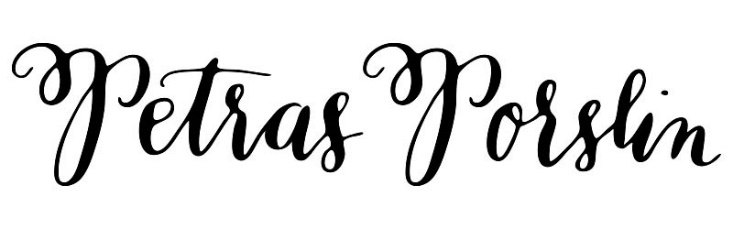 Prislista 2021Moms inkluderad i priserna för privatpersonerDiskning ingår i all hyraTransport tillkommer (se prislista)          Tallrikar           Förrätt                                                  20 kr          Djup                                                      20 krVarmrätt                                             24 krAssietter                                             18 kr           Bestick Guld/silver/matt stålkniv, gaffel, matsked                        10 kr/stDessertsked                                       10kr/sttesked                                                  5 kr/sttårtgaffel  (guld)                                 5kr/stStål putsadkniv, gaffel, matsked                      7kr/stdessertsked                                      7kr/sttesked, kaffesked                            5kr/sttårtgaffel                                           5kr/stSåsslev                                              15 kr/stkaffekoppar m fat                         22kr/stGlas Kristallrödvin                                                        13kr/stvitvin                                                         13kr/stdessertvin                                                 13kr/stchampagnecoupetter                             13kr/stvattenglas                                                 13kr/stVinglas grått & rosa pressglas  (en strl)              13 kr/st  blåa                pressglas (en strl)              13 kr/stIcke kristall          vin rött/vitt                                                      8kr/stvatten                                                               6kr/stavec/snaps                                                      4kr/stLinneservetter         (ostrukna levande o vackra)Vita                                                                    25kr/stLjusgråa                                                            25kr/stMörkgrå                                                            25kr/strosa (drar åt gammelrosa i tonen)               25kr/st“Natural beige”                                                25kr/st”Dusty Blue”                                                     25kr/st”Avokadogrön”                                                25kr/st”mörkgrön”                                                      25kr/stServettringar         Silver enkel stilren                                                        10kr/stGuld  stilren enkel                                                        10kr/st     Dukar                                                            kraftig manglad bomull     Grafitgrå: 130*240 cm (omönstrad)                          140 kr/st Beige:       130*240 cm (omönstrad)                           140 kr/stVit:            130*240 cm (omönstrad)                          140 kr/st                  180*180 cm (mönstrad)                             150 kr/st                  210*210 cm (mönstrad)                             160 kr/stLjusstakarMässing (Vintage mixade)                                       35kr/st  Gjutjärn Svarta                                                          35 kr/st       Kandelaber mässing vintage                                   85kr/stStearinljus  29.5 cm höga                                       13 kr/stEn mängd olika färgerBrinntid 13  timmarÖvrigtTårtfat pressglas (vintage)                                      75kr/stKakfat pressglas  (vintage)                                      75kr/stTårtspadar silver (vintage)                                   40 kr/stTårtspadar guld                                                      40kr/stKristallkaraffer (vin, vatten)                                 50kr/stUppläggningsfat olika storlekar (vintage)          35kr/45kr/55krKaraffer vatten porslin (vintage)                         50kr/stKaffekannor porslin (vintage)                               50kr/stMjölkkannor porslin (vintage)                              35kr/stSockerskålar porslin (vintage)                              35kr/stSåskannor porslin (vintage)                                  40kr/stSkålar uppläggning (vintage)                                50kr/stGriffeltavla m guldram (50*70cm)                        100kr/stStaffli                                                                           100 kr/stDryckesbehållare Rymmer 6 liter                                                          95 kr/stStolar Chiavari inkl dyna.limewash, guld, svart , vit                                      fr 70 kr/st ink uppställning men                                                                                     utan leverans.  Stol Crossback                                                         fr 70 kr/st ink uppställning men                                                                                      utan leveransDukning.    Vi kommer till er och dukar                                   495kr/timme/personefter överenskommelse.                                                                Leverans:Inom Malmö/Lund                                                   750 kr/resa                                                                                      1500 kr lämna + hämta     För leverans längre bort, be om pris                                                        